ΕΘΕΛΟΝΤΙΚΗ ΑΙΜΟΔΟΣΙΑ ΤΟΥ ΦΑΡΟΥ ΤΥΦΛΩΝ ΤΗΣ ΕΛΛΑΔΟΣΣας ενημερώνουμε ότι την Παρασκευή, 4 Ιουνίου 2021, σε συνεργασία με το Κέντρο Αιμοδοσίας του Γενικού Νοσοκομείου Νίκαιας – Πειραιά «Άγιος Παντελεήμων», θα πραγματοποιηθεί αιμοδοσία, από τις 9:30π.μ. έως τις 13:00μ.μ. στην αίθουσα πολλαπλών χρήσεων του Φάρου Τυφλών της Ελλάδος. Παρακαλούνται όσοι ενδιαφέρονται να γίνουν εθελοντές αιμοδότες να ανταποκριθούν στο κάλεσμά μας. Απαραίτητη προϋπόθεση συμμετοχής, η προσκόμιση του προσωπικού αριθμού  ΑΜΚΑ.Για δηλώσεις συμμετοχής και περισσότερες πληροφορίες μπορείτε να απευθύνεστε στη Κοινωνική Υπηρεσία του Φάρου Τυφλών της Ελλάδος στο τηλέφωνο 210 9415222.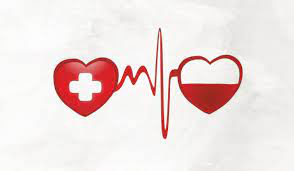 